ТЕХНИЧЕСКАЯ СПЕЦИФИКАЦИЯ
01.01.2006ТЕХНИЧЕСКАЯ СПЕЦИФИКАЦИЯ
01.01.2006Новофлор 1-К Эластик - Novofloor 1-K Elastic Новофлор 1-К Эластик - Novofloor 1-K Elastic 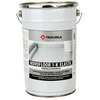  Увеличить 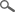 ТИПЭластичное однокомпонентное полиуретановое покрытие с низким содержанием растворителей, высыхающее под воздействием влаги воздуха. Хорошо заделывает трещины и образует гладкую поверхность. Стойкое к нагрузке УФ-излучения.  Увеличить ОБЛАСТЬ ПРИМЕНЕНИЯПрименяется для покрытия полов балконов и пр. бетонных и цементных полов, от которых требуется эластичность и водостойкость. Отлично подходит для полов балконов. Не рекомендуется наносить на полы, подвергающиеся большим механическим нагрузкам. Увеличить ОБЪЕКТЫ ПРИМЕНЕНИЯПредназначен для покрытия полов балконов, офисов и коридоров, подвергающихся умеренной нагрузке. Увеличить ТЕХНИЧЕСКИЕ ДАННЫЕ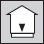 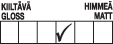 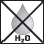 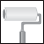 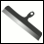 ЦветаСветло-серый (РАЛ 7032).Светло-серый (РАЛ 7032).Степень блескаПолуматоваяПолуматоваяРасход0,5-1 кг/ м² в качестве краски при толщине сухой пленки 0,2-0,5 мм.
1-1,5 кг/ м² в качестве покрытия при толщине сухого слоя 0,5-0,8 мм.
Лучшее выравнивание трещин получается расходом 1,5 кг/ м². 0,5-1 кг/ м² в качестве краски при толщине сухой пленки 0,2-0,5 мм.
1-1,5 кг/ м² в качестве покрытия при толщине сухого слоя 0,5-0,8 мм.
Лучшее выравнивание трещин получается расходом 1,5 кг/ м². Тара6 кг.6 кг.Растворительрастворитель Новофлоррастворитель НовофлорСоотношения смешиванияРастворитель "Новофлор". Допустимое разбавление максимум 3% по весу.Растворитель "Новофлор". Допустимое разбавление максимум 3% по весу.Способ нанесенияНаносится регулируемым, зубчатым шпателем, шипованным валиком или мохеровым валиком.Наносится регулируемым, зубчатым шпателем, шипованным валиком или мохеровым валиком.Время высыхания, +23 °C при отн. влажн. воздуха 50 %Следующий слой можно наносить через 6-8 часов.
Сухой для эксплуатации через 24 ч.
Полное отвердевание  через 7 суток.Следующий слой можно наносить через 6-8 часов.
Сухой для эксплуатации через 24 ч.
Полное отвердевание  через 7 суток.Относительное удлинение при разрывеОк. 300 % (7 суток / +230С, DIN 53 504). Ок. 300 % (7 суток / +230С, DIN 53 504). Прочность сцепления (ISO 4624)> 1,5 N/мм².> 1,5 N/мм².Стойкость к химикатамХорошая.Хорошая.ИзносостойкостьХорошая.Хорошая.Сухой остатокок. 77 %.ок. 77 %.Плотность1,6 кг/л.1,6 кг/л.ХранениеХранить в сухом и прохладном помещении. Материал реагирует с влагой воздуха и, следовательно, его следует хранить в плотно закрытой таре. Срок годности в герметически закрытой таре примерно 6 месяцев. После вскрытия тары покрытие рекомендуется использовать незамедлительно.Хранить в сухом и прохладном помещении. Материал реагирует с влагой воздуха и, следовательно, его следует хранить в плотно закрытой таре. Срок годности в герметически закрытой таре примерно 6 месяцев. После вскрытия тары покрытие рекомендуется использовать незамедлительно.Сертификат соответствияДекларация о соответствииДекларация о соответствииСвидетельство о государственной регистрацииСвидетельство о государственной регистрацииСвидетельство о государственной регистрацииСертификат пожарной безопасностиПожарный сертификатПожарный сертификатИНСТРУКЦИЯ ПО ИСПОЛЬЗОВАНИЮ ИЗДЕЛИЯУсловия при обработкеБетонная поверхность должна быть сухой и выдержана минимум 4 недели перед покрытием. Относительная влажность бетона должна быть ниже 97%. Во время окрасочных работ и высыхания покрытия температура воздуха, поверхности и покрытия должна быть выше +10ºС, а относительная влажность воздуха менее 80%.Бетонная поверхность должна быть сухой и выдержана минимум 4 недели перед покрытием. Относительная влажность бетона должна быть ниже 97%. Во время окрасочных работ и высыхания покрытия температура воздуха, поверхности и покрытия должна быть выше +10ºС, а относительная влажность воздуха менее 80%.Предварительная подготовкаНовая бетонная поверхность: 
Удалить цементный клей с бетонного пола шлифованием, дробеструйной очиской или протравливанием соляной кислотой. После очистки пыль тщательно удалить пылесосом. Протравливание производится разбавленной соляной кислотой (одна часть крепкой соляной кислоты и четыре части воды). Протравленный пол промыть большим количеством воды и высушить. 

Старый бетонный пол: 
Пол очистить от пыли и посторонних включений. Жир, масло, химикаты и прочие загрязнения удалить промывкой эмульсией или газопламенной очисткой. Метод очистки выбирается в зависимости от типа помещения. Старое отслаивающееся покрытие удалить шлифовкой, пескоструйной или дробеструйной очисткой. Выбоины и впадины пола очистить до чистого бетона. Трещины вскрыть, например, шлифовальной машиной с диском. Посторонние включения и пыль удалить.Новая бетонная поверхность: 
Удалить цементный клей с бетонного пола шлифованием, дробеструйной очиской или протравливанием соляной кислотой. После очистки пыль тщательно удалить пылесосом. Протравливание производится разбавленной соляной кислотой (одна часть крепкой соляной кислоты и четыре части воды). Протравленный пол промыть большим количеством воды и высушить. 

Старый бетонный пол: 
Пол очистить от пыли и посторонних включений. Жир, масло, химикаты и прочие загрязнения удалить промывкой эмульсией или газопламенной очисткой. Метод очистки выбирается в зависимости от типа помещения. Старое отслаивающееся покрытие удалить шлифовкой, пескоструйной или дробеструйной очисткой. Выбоины и впадины пола очистить до чистого бетона. Трещины вскрыть, например, шлифовальной машиной с диском. Посторонние включения и пыль удалить.ГрунтованиеДля грунтования поверхности разбавить полиуретановую грунтовку "Новофлор 1-К " на 20-40% растворителем "Новофлор". Смесь налить на пол и разнести по поверхности в таком количестве, чтобы бетон насытился. При необходимости для создания беспористой поверхности наносить второй слой грунтовки методом "мокрый по мокрому". По свежей поверхности ходить в спецобуви с шипами. Если поверхность останется пористой, то это вызовет образование кратеров и воздушных пузырьков в готовом эластомерном покрытии.Для грунтования поверхности разбавить полиуретановую грунтовку "Новофлор 1-К " на 20-40% растворителем "Новофлор". Смесь налить на пол и разнести по поверхности в таком количестве, чтобы бетон насытился. При необходимости для создания беспористой поверхности наносить второй слой грунтовки методом "мокрый по мокрому". По свежей поверхности ходить в спецобуви с шипами. Если поверхность останется пористой, то это вызовет образование кратеров и воздушных пузырьков в готовом эластомерном покрытии.ЗаделкаВыбоины, раскрытые трещины и впадины выровнять смесью неразбавленной эпоксидной грунтовки "Новопокс П" с чистым и сухим песком зернистостью 0,1-0,6 мм. Соотношение смешивания: 1 часть по объему эпоксидной смеси на 1-2 части по объему песка.Выбоины, раскрытые трещины и впадины выровнять смесью неразбавленной эпоксидной грунтовки "Новопокс П" с чистым и сухим песком зернистостью 0,1-0,6 мм. Соотношение смешивания: 1 часть по объему эпоксидной смеси на 1-2 части по объему песка.МонтажПокрытие тщательно перемешать перед применением. Покрытие "Новофлор 1-К Эластик" можно наносить через 4-12 часов после грунтования (+230С) и не позже чем через 24 часа. В случае, если после грунтования прошло более 24 часов, загрунтованную поверхность необходимо отшлифовать до покрытия. Покрытие налить на пол и разнести по поверхности регулируемым или зубчатым шпателем или мохеровым валиком. Для выравнивания массы и устранения воздушных пузырьков поверхность обрабатывается шипованным валиком минут через 15 после нанесения массы. По свежей поверхности ходить в спецобуви с шипами.Покрытие тщательно перемешать перед применением. Покрытие "Новофлор 1-К Эластик" можно наносить через 4-12 часов после грунтования (+230С) и не позже чем через 24 часа. В случае, если после грунтования прошло более 24 часов, загрунтованную поверхность необходимо отшлифовать до покрытия. Покрытие налить на пол и разнести по поверхности регулируемым или зубчатым шпателем или мохеровым валиком. Для выравнивания массы и устранения воздушных пузырьков поверхность обрабатывается шипованным валиком минут через 15 после нанесения массы. По свежей поверхности ходить в спецобуви с шипами.Очистка инструментовРабочий инструмент промыть разбавителем "Новофлор".Рабочий инструмент промыть разбавителем "Новофлор".УходПокрытие достигает своей окончательной износостойкости и химстойкости в течение примерно двух недель после нанесения. В данный период рекомендуется избегать сильной очистки поверхности. 

Очищать поверхность щеткой или тряпкой. Загрязнения на поверхности можно очищать намоченной нейтральным моющим раствором (рН 6-8) тканью или губкой.Покрытие достигает своей окончательной износостойкости и химстойкости в течение примерно двух недель после нанесения. В данный период рекомендуется избегать сильной очистки поверхности. 

Очищать поверхность щеткой или тряпкой. Загрязнения на поверхности можно очищать намоченной нейтральным моющим раствором (рН 6-8) тканью или губкой.ОХРАНА ТРУДА Содержит изоцианатовое связующее и ксилол. Соблюдать инструкции паспорта техники безопасности. ВРЕДНО ДЛЯ ЗДОРОВЬЯ ПРИ ВДЫХАНИИ. МОЖЕТ ВЫЗВАТЬ АЛЛЕРГИЧЕСКИЕ РЕАКЦИИ В СЛУЧАЕ ВДЫХАНИЯ. ВРЕДНО ДЛЯ ВОДНЫХ ОРГАНИЗМОВ. Не вдыхать паров растворителей или красочной пыли. Организовать эффективный воздухообмен или носить респиратор. На покрытие имеется паспорт техники безопасности.Паспорт техники безопасности Содержит изоцианатовое связующее и ксилол. Соблюдать инструкции паспорта техники безопасности. ВРЕДНО ДЛЯ ЗДОРОВЬЯ ПРИ ВДЫХАНИИ. МОЖЕТ ВЫЗВАТЬ АЛЛЕРГИЧЕСКИЕ РЕАКЦИИ В СЛУЧАЕ ВДЫХАНИЯ. ВРЕДНО ДЛЯ ВОДНЫХ ОРГАНИЗМОВ. Не вдыхать паров растворителей или красочной пыли. Организовать эффективный воздухообмен или носить респиратор. На покрытие имеется паспорт техники безопасности.Паспорт техники безопасности 
Вредный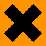 Содержит изоцианатовое связующее и ксилол. Соблюдать инструкции паспорта техники безопасности. ВРЕДНО ДЛЯ ЗДОРОВЬЯ ПРИ ВДЫХАНИИ. МОЖЕТ ВЫЗВАТЬ АЛЛЕРГИЧЕСКИЕ РЕАКЦИИ В СЛУЧАЕ ВДЫХАНИЯ. ВРЕДНО ДЛЯ ВОДНЫХ ОРГАНИЗМОВ. Не вдыхать паров растворителей или красочной пыли. Организовать эффективный воздухообмен или носить респиратор. На покрытие имеется паспорт техники безопасности.Паспорт техники безопасности Содержит изоцианатовое связующее и ксилол. Соблюдать инструкции паспорта техники безопасности. ВРЕДНО ДЛЯ ЗДОРОВЬЯ ПРИ ВДЫХАНИИ. МОЖЕТ ВЫЗВАТЬ АЛЛЕРГИЧЕСКИЕ РЕАКЦИИ В СЛУЧАЕ ВДЫХАНИЯ. ВРЕДНО ДЛЯ ВОДНЫХ ОРГАНИЗМОВ. Не вдыхать паров растворителей или красочной пыли. Организовать эффективный воздухообмен или носить респиратор. На покрытие имеется паспорт техники безопасности.Паспорт техники безопасности ОХРАНА ОКРУЖАЮЩЕЙ СРЕДЫ И УТИЛИЗАЦИЯ ОТХОДОВНе выливать в канализацию, водоем или в землю . Жидкие остатки передать в место сбора вредных отходов. Пустые, сухие банки можно выбросить на свалку – соблюдать местное законодательство. Не выливать в канализацию, водоем или в землю . Жидкие остатки передать в место сбора вредных отходов. Пустые, сухие банки можно выбросить на свалку – соблюдать местное законодательство. ТРАНСПОРТИРОВКАVAK/ADR -VAK/ADR -